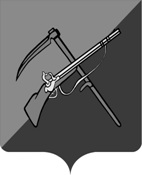 КОНТРОЛЬНО-СЧЕТНАЯ ПАЛАТА
ТИМСКОГО РАЙОНА КУРСКОЙ ОБЛАСТИ(307060, Курская обл., п. Тим, ул. Кирова, 51;тел. 8(47153)2-35-70; E-mail: tim-rev.kom@mail.ru)21 марта 2023г.                                                                                              п. ТимЗАКЛЮЧЕНИЕпо результатам проверки годового отчета об исполнении бюджета муниципального образования «Успенский сельсовет»Тимского района Курской области за 2022 год Основание для проведения экспертно-аналитического мероприятия: Соглашение от 17.11.2022г. №04, часть 7 статьи 2 и статья 9 Положения о Контрольно-счетной палате Тимского района Курской области  (утв. Решением Представительного Собрания Тимского района Курской области от 29.08.2022г. №48), подпункт 2.10. раздела II Плана работы Контрольно-счетной палаты Тимского района Курской области на 2023 год, распоряжение Контрольно-счетной палаты Тимского района Курской области 	«О проведении экспертно-аналитического мероприятия «Проверка годового отчета об исполнении бюджета муниципального образования «Успенский сельсовет» Тимского района Курской области за 2022 год» от 30 января 2023 года №09.2.	Предмет контрольного мероприятия: годовой отчет об исполнении бюджета муниципального образования «Успенский сельсовет» Тимского района Курской области за 2022 год.3.	Объекты контрольного мероприятия:1. Муниципальное образование «Успенский сельсовет» Тимского района Курской области (далее – МО  «Успенский сельсовет»). 4. Срок проведения контрольного мероприятия: с 06 февраля по 22 марта 2022г.5. Проверяемый период: 2022 год.6. Цель контрольного мероприятия: проверка достоверности представленного отчета об исполнении бюджета муниципального образования за 2022 год.7. Состав ответственных исполнителей: председатель КСП Тимского района – Н. Ю. Леонова.Вопросы:1. Общая характеристика исполнения бюджета муниципального образования «Успенский сельсовет» Тимского района Курской области за 2022 год.Бюджет муниципального образования «Успенский сельсовет» Тимского района Курской области на 2022 год принят решением Собрания депутатов Успенского сельсовета Тимского района Курской области от 16.12.2021 года №61 «О бюджете муниципального образования «Успенский сельсовет» Тимского района Курской области на 2022 год и на плановый период 2023 и 2024 годов» по доходам в сумме 5 454,34  тыс. руб., по расходам в сумме 5 454,34 тыс. руб., то есть сбалансированным. В ходе исполнения бюджета муниципального образования  «Успенский сельсовет» Тимского района Курской области, изменения в него вносились 6 раз. Внесенные изменения и дополнения касались уточнения плановых показателей доходов и расходов:- по доходам в сторону увеличения на 2 280,16 тыс. рублей, от 5 454,34 тыс. рублей в первоначальной редакции, до 7 734,50 тыс. рублей в последней;- по расходам в сторону увеличения на 2 786,84 тыс. рублей, от 5 454,34 тыс. рублей в первоначальной редакции, до 8 241,17 тыс. рублей в последней.Изменение основных параметров бюджета за 2022 год представлено в таблице.                                                                                            Тыс. руб.  Согласно отчета об исполнении бюджета за 2022 год бюджет МО «Успенский сельсовет» исполнен по доходам в сумме 7 929,06 тыс. руб., или 102,52% к уточненным бюджетным назначениям (7 734,50 тыс. руб.), по расходам – 8 105,87 тыс. руб., или 98,36% к уточненным бюджетным назначениям (8 241,17 тыс. руб.), с превышением расходов над доходами (дефицит) в сумме 176,81 тыс. руб.Проведенная в соответствии с требованиями ст.264.4 Бюджетного кодекса Российской Федерации внешняя проверка бюджетной отчетности показала следующее:Представленная годовая бюджетная отчетность МО «Успенский сельсовет»  за 2022 год в соответствии с требованиями ст.264.1 Бюджетного кодекса Российской Федерации включает:1. Баланс по поступлениям и выбытиям бюджетных средств (0503140);2. Баланс исполнения бюджета (0503120);3. Справка по консолидируемым расчетам (0503125);4. Отчет о бюджетных обязательствах (0503128);5. Справка по заключению счетов бюджетного учета отчетного финансового года (0503110);6. Отчет о кассовом поступлении и выбытии бюджетных средств (0503124);7. Отчет об исполнении бюджета (0503117);	8. Отчет о движении денежных средств (0503123); 9. Отчет о финансовых результатах деятельности (0503121);10. Пояснительная записка (0503160).Указанные формы отчетности сформированы Администрацией Успенского сельсовета на основании сводной бюджетной отчетности соответствующих главных администраторов средств бюджета сельсовета и по своему составу соответствуют требованиям Инструкции о порядке составления и представления годовой, квартальной и месячной отчетности об исполнении бюджетов бюджетной системы Российской Федерации, утвержденной приказом Минфина Российской Федерации от 28.12.2010 №191н. В соответствии с ведомственной структурой расходов бюджета МО «Успенский сельсовет» на 2022 год, главным администратором средств бюджета является Администрация Успенского сельсовета Тимского района Курской области.2. Анализ исполнения доходной части  бюджета муниципального образования «Успенский сельсовет» Тимского района Курской области.Доходная часть бюджета муниципального образования «Успенский сельсовет» Тимского района Курской области в 2022 году исполнена в объеме 7 929,06 тыс. рублей или 102,52% от уровня, предусмотренного решением о бюджете (7 734,50  тыс. рублей), в том числе в разрезе источников доходов: тыс. рублейПо пяти кодам налоговых и неналоговых доходов план по сбору перевыполнен.Налоговые доходы бюджета МО «Успенский сельсовет» за 2022 год исполнены в сумме 2 669,05 тыс. руб. Удельный вес налоговых доходов в общей сумме доходов составил 33,66% (7 929,06 тыс. рублей), исполнение составляет 110,58%  к утвержденному решением о бюджете МО «Успенский сельсовет» на 2022 год объему налоговых доходов.Анализ структуры налоговых доходов бюджета по основным видам и группам  налогов показал, что основная доля налоговых доходов – 84,80% приходится на налог на имущество, поступление которого составило 2 263,27 тыс. рублей или 112,15% от уточненных плановых назначений. Объем неналоговых доходов в бюджете МО «Успенский сельсовет» в 2022 году составил 88,12 тыс. руб. или 1,11% от общего объема доходов, исполнение составило 113,73% к утвержденному решением о бюджете МО «Успенский сельсовет» на 2022 год объему неналоговых доходов, которые формируются из доходов от использования имущества, находящегося в государственной и муниципальной собственности и доходов от оказания платных услуг и компенсации затрат государства.Безвозмездные поступления за 2022 год поступили в размере 5 171,89 тыс. рублей или 98,64% от годового плана и составили 65,23% в общей сумме доходов бюджета МО «Успенский сельсовет».В общем объеме безвозмездных поступлений от других бюджетов бюджетной системы РФ на долю дотации приходится 40,80% (2 110,13 тыс. руб. или 100 % от утвержденных назначений), субсидии – 24,35% (1 259,35 тыс. руб. или 100% от утвержденных назначений), субвенции – 1,89% (97,99 тыс. рублей или 100% от утвержденных назначений), иные межбюджетные трансферты составляют 32,96% (1 704,43 тыс. руб. или 95,97% от утвержденных назначений).3. Расходная часть бюджета муниципального образования «Успенский сельсовет» Тимского района Курской области в 2022 году.тыс. рублейРасходы по обязательствам бюджета МО «Успенский сельсовет» исполнены в сумме 8 105,87 тыс. рублей, или 98,36% от утвержденного годового объема расходов бюджета. В полном объеме исполнены расходы по следующим разделам классификации расходов: «Национальная оборона»; «Национальная безопасность и правоохранительная деятельность»; «Жилищно-коммунальное хозяйство»; «Социальная политика» – 100% к плановым назначениям на 2022 год.Неисполненные назначения, предусмотренные ассигнованиями, составили 135,30 тыс. руб., в том числе по разделам:- «Общегосударственные вопросы» – 9,60 тыс. рублей; - «Национальная экономика» – 71,52 тыс. рублей;- «Культура и кинематография» - 54,16 тыс. рублей.Основной объем расходов бюджета МО «Успенский сельсовет» в 2022 году приходится на разделы:- «Культура и кинематография» - 3 669,97 тыс. рублей или 98,55% от плановых назначений и 45,28% в общем объеме расходов;- «Общегосударственные вопросы» - 2 873,02 тыс. рублей или 99,67% от плановых назначений и составляет 35,44% в общем объеме расходов 2022г.;- «Национальная экономика» - 834,17 тыс. рублей или 92,10% от плановых назначений и 10,29% в общем объеме расходов.По остальным разделам:-  «Социальная политика» - 454,15 тыс. рублей или 100% от плановых назначений и 5,60% в общем объеме расходов;-  «Жилищно-коммунальное хозяйство» - 160,00 тыс. рублей или 100% от плановых назначений и 1,97% в общем объеме расходов;- «Национальная оборона» - 97,99 тыс. рублей или 100% от плановых назначений и 1,21% в общем объеме расходов;- «Национальная безопасность и правоохранительная деятельность» - 16,57 тыс. рублей или 100% от плановых назначений и 0,20% в общем объеме расходов.Согласно годового отчета об исполнении бюджета за 2022г. на выплату заработной платы с начислениями работникам казенных учреждений направлено 4 708,58 тыс. рублей или 58,09% от общих расходов бюджета. Кассовые расходы по содержанию органов местного самоуправления составили 1 995,79 тыс. рублей, что соответствует доведенному нормативу. 	По состоянию на 09.01.2023г. переходящие остатки бюджетных средств составили 329,86 тыс. руб. - средства бюджета сельсовета. Остатков на лицевых счетах бюджетополучателей нет.	По итогам исполнения бюджета МО «Успенский сельсовет» за 2022 год сложился дефицит бюджета в размере 176,81 тыс. рублей, при планируемом дефиците в сумме 506,67 тыс. рублей, в соответствии с решением Собрания депутатов Успенского сельсовета Тимского района Курской области от 16.12.2021г.  №61 «О бюджете муниципального образования «Успенский сельсовет» Тимского района Курской области на 2022 год и плановый период 2023 и 2024 годов» (с изменениями и дополнениями).  Источником финансирования дефицита бюджета является изменение остатков средств на счетах по учету средств бюджета.В 2022г. согласно ф.0503117 «Отчет об исполнении бюджета» на территории МО «Успенский сельсовет» реализовывалось 4 муниципальных программы, на реализацию которых было предусмотрено бюджетных ассигнований в сумме 4 550,19 тыс. рублей.Тыс. руб.Общий объем расходов в рамках исполнения программных мероприятий составил 4 448,39 тыс. рублей или 98,64% от общего объема ассигнований, утвержденных к финансированию муниципальных программ (4 550,19 тыс. рублей) и 55,37% в общем объёме расходов бюджета (8 105,87 тыс. рублей).Основная доля расходов приходится на муниципальную программу муниципального образования «Успенский сельсовет» Тимского района Курской области «Развитие культуры» - 3 669,97 тыс. рублей, или 81,77% от общего объема расходов, произведенных в рамках муниципальных программ.   На муниципальную программу муниципального образования «Успенский сельсовет» Тимского района Курской области «Развитие муниципальной службы» израсходовано 347,70 тыс. рублей или 7,75% общего объема произведенных расходов в рамках муниципальных программ.На муниципальную программу муниципального образования «Успенский сельсовет» Тимского района Курской области «Социальная поддержка граждан»  израсходовано 454,15 тыс. рублей или 10,12% от общего объема произведенных расходов в рамках муниципальных программ.В рамках муниципальной программы муниципального образования «Успенский сельсовет» Тимского района Курской области «Защита населения и территории от чрезвычайных ситуаций, обеспечение пожарной безопасности и безопасности людей на водных объектах» было освоено 16,57 тыс. рублей или 0,37% от общего объема произведенных расходов  по муниципальным программам. По состоянию на 01.01.2023г. муниципальный долг в МО «Успенский сельсовет» отсутствует.Кредиторская задолженность по состоянию:- на 01.01.2022г.  составляла 1 020,09 тыс. рублей (по счету 20500 – 984,73 тыс. рублей; по счету 30200 — 35,36 тыс. рублей);- на 31.12.2022 года  – 1 032,56 тыс. рублей (по счету 20500  – 984,73 тыс. рублей; по счету 30200 — 47,84 тыс. рублей).Дебиторская задолженность по состоянию:- на 01.01.2022г. составляла 5 518,67 тыс. рублей;- на 31.12.2022г. дебиторская задолженность по доходам составила 4 157,68 тыс. рублей. 4. Баланс.Данные баланса по разделу I «Нефинансовые активы»: - на начало 2022 года составляли 26 687,51 тыс. рублей («Основные средства» остаточной стоимостью – 1 101,56 тыс. рублей,  «Материальные запасы» - 98,70 тыс. рублей, «Нефинансовые активы имущества казны» - 25 478,88 тыс. рублей, «Расходы будущих периодов» - 8,37 тыс. рублей);- на конец 2022 года – 10 281,45 тыс. рублей («Основные средства» остаточной стоимостью – 985,99 тыс. рублей, «Непроизведенные активы» - 292,23 тыс. рублей,  «Материальные запасы» - 98,70 тыс. рублей, «Нефинансовые активы имущества казны» - 8 894,02 тыс. рублей, «Расходы будущих периодов» - 10,51 тыс. рублей). Данные баланса по разделу II «Финансовые активы» на начало 2022 года составляли 6 025,34 тыс. рублей («Средства на счетах бюджета в органе Федерального казначейства» - 506,67 тыс. рублей, «Дебиторская задолженность по доходам» - 5 518,67 тыс. рублей); на конец 2022 года – 4 487,54 тыс. рублей («Средства на счетах бюджета в органе Федерального казначейства» - 329,86 тыс. рублей, «Дебиторская задолженность по доходам» – 4 157,68 тыс. рублей).Данные баланса по разделу III «Обязательства» на начало 2022 года – 6 105,83 тыс. рублей («Кредиторская задолженность по выплатам» составляет 35,36 тыс. рублей, «Кредиторская задолженность по доходам» - 984,73 тыс. рублей, «Доходы будущих периодов» - 5 085,74 тыс. рублей); на конец 2022 года – 4 759,27 тыс. рублей («Кредиторская задолженность по выплатам» составляет 47,84 тыс. рублей, «Кредиторская задолженность по доходам» - 984,73 тыс. рублей, «Доходы будущих периодов» - 3 726,71 тыс. рублей).Выводы:1. Отчет муниципального образования «Успенский сельсовет» Тимского района Курской области об исполнении местного бюджета за 2022 год представлен в соответствии с требованиями статьи 264.1 БК РФ. 2. Доходная часть бюджета МО «Успенский сельсовет» в 2022 году исполнена в объеме 7 929,06 тыс. рублей или 102,52% от уровня, предусмотренного решением о бюджете (7 734,50  тыс. рублей). 3. Кассовое исполнение расходов бюджета МО «Успенский сельсовет» составило 8 105,87 тыс. рублей, что составляет 98,36% утвержденных бюджетных ассигнований (8 241,17 тыс. рублей).4. Норматив формирования расходов на содержание органов местного самоуправления не превышен. 5. Муниципальный долг по данным бюджетной отчетности муниципального образования на начало и конец года отсутствует.6. Дефицит муниципального бюджета составил 176,81 тыс. рублей (доходы исполнены – 7 929,06 тыс. рублей, расходы – 8 105,87 тыс. рублей).Бюджет 2022 года позволил обеспечить нормальное функционирование казенных учреждений: своевременную выплату заработной платы, расчеты за потребленные топливно-энергетические ресурсы, коммунальные услуги, своевременное финансирование единовременных денежных выплат и социальных гарантий  работникам бюджетной сферы и т.д.ЗАКЛЮЧЕНИЕ: Годовая бюджетная отчетность муниципального образования «Успенский сельсовет» Тимского района Курской области за 2022 год составлена в соответствии с Инструкцией о порядке составления и представления годовой, квартальной и месячной отчетности об исполнении бюджетов бюджетной системы РФ, утвержденной приказом МФ РФ от 29.12.2011 года  № 191н, нормативными актами Российской Федерации и  Курской области. Контрольно-счетная палата Тимского района Курской области рекомендует Собранию депутатов Успенского сельсовета Тимского района Курской области годовой отчет об исполнении бюджета муниципального образования «Успенский сельсовет» Тимского района Курской области за 2022 год,  утвердить.Председатель Контрольно-счетной палатыТимского района Курской области 			       	                 Н. Ю. ЛеоноваУтвержденныеБюджетные назначенияИсполненоНеисполненные назначенияДоходы, всего, в т. ч.: 7 734,507 929,06- 194,56Налоговые и неналоговые поступления2 491,092 757,17- 266,08Безвозмездные поступления5 243,415 171,8971,52Расходы, всего8 241,178 105,87135,30Дефицит(-)  Профицит(+)- 506,67- 176,81Наименование показателяКод доходаУтвержденоИсполнено% исполненияДОХОДЫ БЮДЖЕТА, ВСЕГО7 734,507 929,06102,52НАЛОГОВЫЕ И НЕНАЛОГОВЫЕ ДОХОДЫ000 1 00 00000 00 0000 0002 491,092 757,17110,68НАЛОГОВЫЕ ДОХОДЫ2 413,612 669,05110,58Налоги на прибыль, доходы000 1 01 00000 00 0000 000120,75122,62101,55Налоги на совокупный доход 000 1 05 00000 00 0000 000274,73283,19103,08Налоги на имущество000 1 06 00000 00 0000 0002 018,132 263,27112,15Задолженность и перерасчеты по отмененным налогам, сборам и иным обязательным платежам000 1 09 00000 00 0000 000---- 0,03---НЕНАЛОГОВЫЕ ДОХОДЫ77,4888,12113,73Доходы от имущества, находящегося в государственной, (муниципальной) собственности000 1 11 00000 00 0000 00064,2066,77103,99Доходы от оказания платных услуг и компенсации затрат государства000 1 13 00000 00 0000 00013,2821,36160,81БЕЗВОЗМЕЗДНЫЕ ПОСТУПЛЕНИЯ000 2 00 00000 00 0000 0005 243,415 171,8998,64БЕЗВОЗМЕЗДНЫЕ ПОСТУПЛЕНИЯ ОТ ДРУГИХ БЮДЖЕТОВ БЮДЖЕТНОЙ СИСТЕМЫ РОССИЙСКОЙ ФЕДЕРАЦИИ000 2 02 00000 00 0000 0005 243,415 171,8998,64Дотации бюджетам бюджетной системы Российской Федерации000 2 02 10000 00 0000 1502 110,132 110,13100Субсидии бюджетам бюджетной системы Российской Федерации (межбюджетные субсидии)000 2 02 20000 00 0000 1501 259,351 259,35100Субвенции бюджетам бюджетной системы Российской Федерации000 2 02 30000 00 0000 15097,9997,99100Иные межбюджетные трансферты000 2 02 40000 00 0000 1501 775,951 704,4395,97Наименование показателяКод разделаУтвержденоИсполнено% исполнения% Удельный весРАСХОДЫ БЮДЖЕТА, ВСЕГО8 241,178 105,8798,36100Общегосударственные вопросы 000 0100 0000000000 000 0002 882,642 873,0299,6735,44Функционирование высшего должностного лица субъекта Российской Федерации и муниципального образования000 0102 0000000000 000 000684,74684,6499,998,45Функционирование Правительства Российской Федерации, высших исполнительных органов государственной власти субъектов Российской Федерации, местных администраций000 0104 0000000000 000 0001 707,441 699,1099,5120,96Другие общегосударственные вопросы000 0113 0000000000 000 000490,47489,2899,766,04Национальная оборона000 0200 0000000000 000 00097,9997,991001,21Национальная безопасность и правоохранительная деятельность000 0300 0000000000 000 00016,5716,571000,20Национальная экономика000 0400 0000000000 000 000905,69834,1792,1010,29Жилищно-коммунальное хозяйство000 0500 0000000000 000 000160,00160,001001,97Культура и кинематография000 0800 0000000000 000 0003 724,133 669,9798,5545,28Социальная политика000 1000 0000000000 000 000454,15454,151005,60Наименование УтвержденоИсполнено% исполнения1. Муниципальная программа муниципального образования «Успенский сельсовет» Тимского района Курской области «Развитие муниципальной службы» 355,34347,7097,852.  Муниципальная программа муниципального образования «Успенский сельсовет» Тимского района Курской области «Защита населения и территории от чрезвычайных ситуаций, обеспечение пожарной безопасности и безопасности людей на водных объектах» 16,5716,571003. Муниципальная программа муниципального образования «Успенский сельсовет» Тимского района Курской области «Развитие культуры» 3 724,133 669,9798,554.  Муниципальная программа муниципального образования «Успенский сельсовет» Тимского района Курской области «Социальная поддержка граждан»   454,15454,15100Итого:4 550,194 488,3998,64